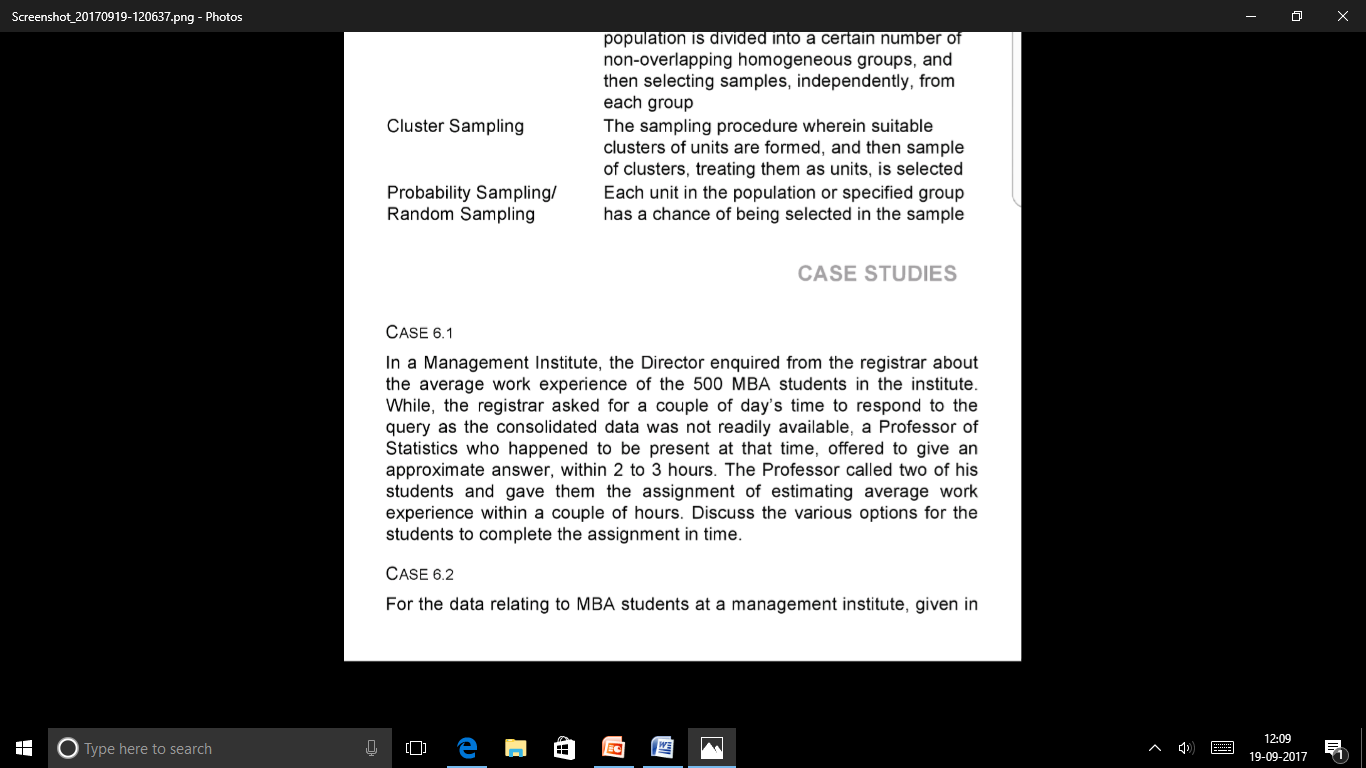 You need to suggest how the students can do in the abovementioned case:Stratified SamplingCluster Sampling